I TORNEO DE PÁDEL BENÉFICO AFA ALCALÁ(Instalaciones deportivas de  de Alcalá)13/14 ABRIL 2013Hoja de inscripciónSi tuvieras que definir tu nivel entre 1 y 4 ¿Cúal tendrías? Rodea con un círculo 1  Principiante2  Medio3   Avanzado4  Semi ProOrganiza:			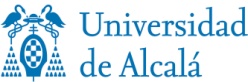 			
AFA ALCALÁAsociación de familiares de enfermos de Alzheimer y otras enfermedades neurodegenerativas asociadas a la edad de Alcalá de HenaresTeléfono información torneo: 669774177 (de 11.00 a 14.00 hrs.)Colabora:						JUGADOR 1NOMBRE___________APELLIDOS_______________TLFN_________MAIL___________JUGADOR 2NOMBRE___________APELLIDOS_______________TLFN_________MAIL___________CAT. MASCULINA              FEMENINA                    MIXTA  CAT. MASCULINA              FEMENINA                    MIXTA  CAT. MASCULINA              FEMENINA                    MIXTA  CAT. MASCULINA              FEMENINA                    MIXTA  